 Załącznik nr 2 do SIWZ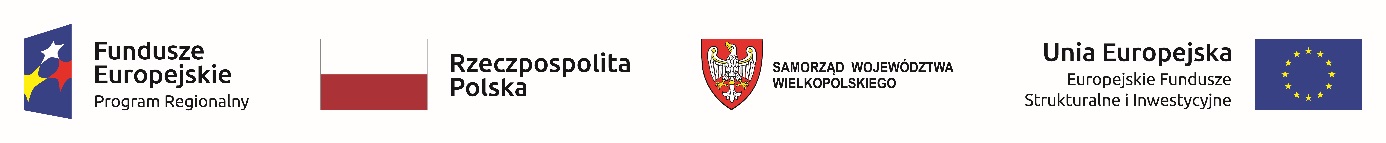 ZAWIADOMIENIE O UNIEWAŻNIENIU POSTĘPOWANIAdot. postępowania na Przebudowę i remont pomieszczeń laboratoryjnych i ich adaptację do uruchomienia nowych stanowisk badawczych w budynku D w Poznaniu przy ul. Fortecznej 12ZNAK SPRAWY: ZP/P/21/21Działając na podstawie art. 255 ust. 1 ustawy z dnia 11 września 2019 roku Prawo zamówień publicznych (Dz. U. z 2019 poz. 2019 ze zm.), zwanej dalej „ustawą Pzp”, niniejszym Zamawiający informuje o unieważnieniu postępowania o udzielenie zamówienia publicznego w trybie podstawowym bez negocjacji.Podstawa prawna: art. 255 ust. 1 ustawy z dnia 11 września 2019 roku Prawo zamówień publicznych 
– w postępowaniu nie złożono żadnej oferty niepodlegającej odrzuceniu.